Name: _______________________________________    Date: _____________Room: ___________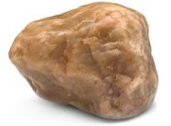 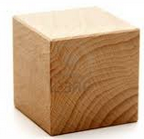 Properties of Matter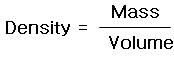 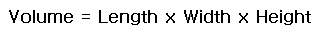 Part IWhat is the mass of the cube? __________ What is the volume of the cube? (Show your work)  _________What is the density of the cube? (Show you work) ___________Part IIWhat is the mass of your rock? _______________What is the volume of your rock? _______________Explain how you got your answer: _________________________________________________________________________________________________________________________________________________________________________________________________________________________________________________________________________________________________________________________________________________________What is the density of the rock? (Show your work) ___________Part III	What are the four properties of matter?1.___________________        3.____________________2.___________________        4.____________________